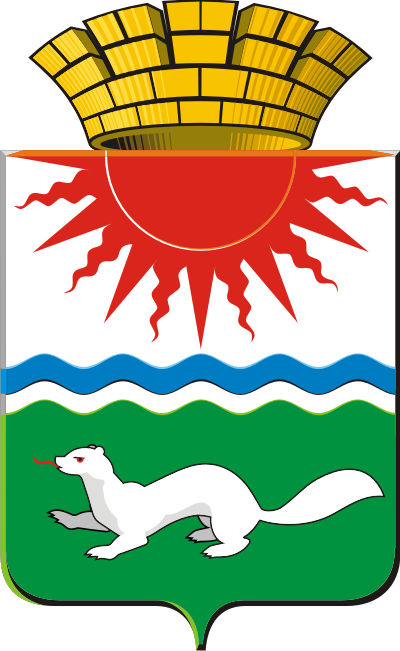 АДМИНИСТРАЦИЯ СОСЬВИНСКОГО ГОРОДСКОГО ОКРУГАПОСТАНОВЛЕНИЕот 06.04.2016   №  245р.п. СосьваО порядке установления особого противопожарного режимана территории Сосьвинского городского округаВ соответствии с Федеральными законами от 21.12.1994 № 69-ФЗ «О пожарной безопасности», от 06.10.2003 № 131-ФЗ «Об общих принципах организации местного самоуправления в Российской Федерации», на основании постановления Правительства Российской Федерации от 25.04.2012 года № 390 «О противопожарном режиме», в целях обеспечения пожарной безопасности на территории Сосьвинского городского округа в пожароопасные периоды, руководствуясь статьями 30.1, 45 Устава Сосьвинского городского округа  администрация Сосьвинского городского округаПОСТАНОВЛЯЕТ:Утвердить Порядок установления особого противопожарного режима на территории Сосьвинского городского округа (приложение №1).Утвердить Перечень оснований для установления особого противопожарного режима на территории Сосьвинского городского округа (приложение №2).Утвердить Перечень дополнительных требований пожарной безопасности, действующих в период особого противопожарного режима на территории Сосьвинского городского округа (приложение №3).Настоящее постановление опубликовать в газете «Серовский рабочий».5. Контроль исполнения настоящего постановления оставляю за собой.Глава администрацииСосьвинского городского округа                                                            Г.Н. МакаровПОРЯДОКустановления особого противопожарного режимана территории Сосьвинского городского округа1. Настоящий Порядок разработан в соответствии с Федеральными законами от 21.12.1994 № 69-ФЗ «О пожарной безопасности»,  от 06.10.2003 года № 131-ФЗ «Об общих принципах организации местного самоуправления в Российской Федерации», постановлением Правительства Российской Федерации от 25.04.2012 № 390 «О противопожарном режиме».2. Противопожарный режим - правила поведения людей, порядок организации производства и (или) содержания помещений (территорий), обеспечивающие предупреждение нарушений требований безопасности и тушение пожаров. 3. Особый противопожарный режим на территории Сосьвинского городского округа устанавливается главой администраций Сосьвинского городского округа вне зависимости от класса пожарной опасности при обстоятельствах, требующих неотложных мер по защите населения, организации тушения пожаров и проведению аварийно-спасательных работ.Решение об установлении особого противопожарного режима определяется постановлением администрации Сосьвинского городского округа и является обязательным для исполнения предприятиями, организациями, учреждениями и гражданами на территории Сосьвинского городского округа.4. На период действия особого противопожарного режима на территории Сосьвинского городского округа устанавливаются дополнительные требования пожарной безопасности, предусмотренные техническими регламентами и стандартами, нормами пожарной безопасности, правилами пожарной безопасности, инструкциями и иными документами, содержащими соответственно обязательные и рекомендательные требования пожарной безопасности.5. В рамках обеспечения особого противопожарного режима на территории Сосьвинского городского округа администрация Сосьвинского городского округа разрабатывает и проводит следующие мероприятия:1) создаёт комиссию по борьбе с пожарами; 2) принимает необходимые меры по своевременной очистке территорий населенных пунктов муниципального образования от горючих отходов и мусора;3) информирует в установленном законодательством порядке уполномоченные органы о нарушениях требований пожарной безопасности;4) организует наблюдение за противопожарным состоянием населенных пунктов Сосьвинского городского округа и прилегающим к ним зонам, путем несения дежурства гражданами и работниками организаций; 5) предусматривает мероприятия, исключающие возможность переброса огня от лесных пожаров на здания и сооружения населенных пунктов и на прилегающие к ним зоны;6) проводит разъяснительную работу с населением об опасности разведения костров на территории населенных пунктов и на прилегающих к ним зонах;7) своим решением может временно приостанавливать разведение костров, проведение пожароопасных работ на определенных участках, топку печей, кухонных очагов и котельных установок, работающих на твердом топливе;8) организует силами местного населения и членов добровольных пожарных формирований патрулирование населенных пунктов с первичными средствами пожаротушения, а также подготовку для возможного использования имеющейся водовозной и землеройной техники;9) организует помощь членам добровольной пожарной охраны, дежурство граждан и работников предприятий, расположенных в населенном пункте;10) принимает иные дополнительные меры пожарной безопасности, не противоречащие законодательству Российской Федерации и Свердловской области. 6. Рекомендовать руководителям организаций всех форм собственности при установлении особого противопожарного режима:1) организовать круглосуточное дежурство имеющихся подразделений добровольной пожарной охраны и пожарной (приспособленной для целей пожаротушения) техники;2) предусмотреть использование для целей пожаротушения имеющейся водовозной, поливочной и землеройной техники (в том числе обеспечение ее водительским составом и горюче-смазочными материалами);3) обеспечить запасами воды для целей пожаротушения;4) принимать меры по уборке сухой травы, валежника, иного горючего мусора с территорий, прилегающих к границам предприятий, организаций;5) осуществлять иные мероприятия, связанные с решением вопросов содействия пожарной охране при тушении пожаров.7. По итогам принятых мер, а так же в случае снижения пожарной опасности особый противопожарный режим отменяется постановлением администрации Сосьвинского городского округа.ПЕРЕЧЕНЬоснований для установления особого противопожарного режима на территории Сосьвинского городского округа1. Крушения, аварии на транспорте, перевозящем легковоспламеняющиеся и горючие жидкости или горючие газы, с аварийным  выбросом в объеме 20 тонн и более с угрозой для жителей населенных пунктов Сосьвинского городского округа. 2. Прорыв магистрального нефтепровода, газопровода расположенного на территории Сосьвинского городского округа. 3.Аварии на складах нефтепродуктов, связанные с разливом легковоспламеняющихся или горючих жидкостей в объеме 20 тонн и более за пределы территории склада, с угрозой для жителей населенных пунктов Сосьвинского городского округа.4. Аварийное отключение коммунальной системы жизнеобеспечения или  электроэнергетической системы в жилых кварталах или населенного пункта на 2 суток и более. 5. Сильный  ветер (в том числе смерчи и шквалы) со скоростью ветра в порывах 30 и более метров в секунду. 6. Температура воздуха +40 градусов по Цельсию и выше в течение одной недели и более. 7. Крупные лесные пожары на территории Сосьвинского городского округа с площадью 25 гектаров и более. 8. В случае повышения пожарной опасности на территории Сосьвинского городского округа.ПЕРЕЧЕНЬдополнительных требований пожарной безопасности, действующих в период особого противопожарного режима1. Передача информационных сообщений о введении особого противопожарного режима через средства оповещения гражданской обороны. 2. Организация дежурства граждан и работников предприятий, расположенных на территории Сосьвинского городского округа, при пожарном депо в помощь подразделению пожарной охраны. 3. Подготовка для возможного использования имеющейся водовозной и землеройной техники. 4. Организация патрулирования территорий населенных пунктов силами местного населения и членов добровольных пожарных формирований с первичными средствами пожаротушения. 5. Установка в сельских населенных пунктах у каждого жилого строения емкости (бочки) с водой. 6. Проведение разъяснительной работы о мерах пожарной безопасности и действиях в случае пожара через средства массовой информации на безвозмездной основе. Приложение №1к постановлению администрацииСосьвинского  городского округаот « 06 » 04.2016г. № 245Приложение №2к постановлению администрацииСосьвинского  городского округаот « 06 »  04.2016г. № 245Приложение №3к постановлению администрацииСосьвинского  городского округаот « 06 » 04.2016г. № 245